Załącznik nr 1 do Uchwały nr 128/ 2012-2016Senatu Uniwersytetu Opolskiegoz dnia 30.09.2015r. 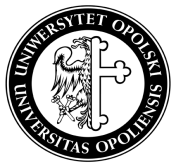 Umowao warunkach odpłatności za studia podyplomowe Umowa zawarta w Opolu, w dniu..........................................................................................................pomiędzy Panią/Panem:Nazwisko i imię....................................................................................................................................................................zamieszkałą/ym .........................................................................................................................................legitymującą/ym się dowodem osobistym/paszportem seria........... numer ................................ PESEL.........................................................................................................................................................posiadająca/ym dyplom ukończenia studiów wyższych....................................................................................................................................................................zwaną/ym dalej SłuchaczemaUniwersytetem Opolskim, 45-040 Opole, Plac Kopernika 11, zwanym dalej Uczelnią, reprezentowanym przez .................................................................................................................................................................... działającego z upoważnienia Rektora Uniwersytetu Opolskiego, sporządzona w oparciu o art. 99 ust. 1 pkt 5) Ustawy z dnia 27 lipca 2005 r. Prawo o szkolnictwie wyższym; § 70 ust. 7 pkt 7) Statutu Uniwersytetu Opolskiego; § 22 Regulaminu studiów podyplomowych w Uniwersytecie Opolskim z dnia 22 lutego 2007 r. zwanego dalej Regulaminem studiów.§ 11. Przedmiotem niniejszej umowy jest określenie szczegółowych warunków odpłatności za studia  podyplomowe  ............................................................................................................................................................., (nazwa studiów)dalej zwanych Studiami, prowadzonych przez Uniwersytet Opolski, ............................................................................................................................................................(nazwa Wydziału)2.  Umowa zostaje zawarta na czas trwania studiów podyplomowych tj. od ..........................................do .........................§ 2Uczelnia, zgodnie ze szczegółowymi zasadami organizowania i prowadzenia studiów podyplomowych,  zobowiązuje się do: a)   zapewnienia kadry dydaktycznej, posiadającej kwalifikacje odpowiadające rodzajowi prowadzonych zajęć; b)   zapewnienia sal dydaktycznych i wyposażenia niezbędnego do prawidłowej realizacji programu studiów; c)   zapewnienie obsługi administracyjno-technicznej studiów; zapewnienia materiałów dydaktycznych;prowadzenia dokumentacji dotyczącej przebiegu studiów;zapewnienia możliwości korzystania ze zbiorów bibliotecznych systemu biblioteczno-informacyjnego UO, na zasadach określonych w Uniwersytecie Opolskim;wydania po ukończeniu studiów świadectwa ich ukończenia. § 3Słuchacz zobowiązuje się do:1.  uczestniczenia w zajęciach dydaktycznych i innych określonych programem studiów oraz uzyskania wymaganych tym programem zaliczeń i egzaminów;2.   przestrzegania regulaminów i przepisów porządkowych obowiązujących w UO.§ 41.  Słuchacz zobowiązuje się do uiszczenia opłaty za studia podyplomowe ................................................................................................................................................................................(nazwa studiów podyplomowych)w  łącznej wysokości..................... ................................................., na konto bankowe Uczelni.                                                      (wysokość opłaty)2.  Opłaty za studia podyplomowe będą wnoszone przed rozpoczęciem każdego semestru następująco:I semestr   w wysokości .................................... w terminie ........................................II semestr  w wysokości .................................... w terminie.........................................III semestr w wysokości .....................................w terminie ........................................ 3.  Warunkiem rozpoczęcia studiów przez słuchacza, oprócz zawarcia niniejszej umowy, jest złożenie potwierdzenia wniesienia opłaty za pierwszy semestr studiów.4.  Opłaty za studia podyplomowe, o których mowa w ust. 1 i ust. 2 powyżej, mogą być uiszczane w całości lub w części przez inny niż Słuchacz podmiot, jeżeli wynika to ze stosownej odrębnej umowy lub uzgodnienia łączącej Słuchacza z takim podmiotem.5. Uczelnia, na wniosek słuchacza, wystawia fakturę VAT potwierdzającej dokonanie opłaty za usługi edukacyjne.6.  Fakturę VAT wystawia się na podmiot (studenta/słuchacza/podmiot gospodarczy), z którym zawarto umowę o usługi edukacyjne.7.  Fakturę VAT wystawia się nie później niż 7 dnia od dnia wpłaty całości lub części zobowiązań za usługi edukacyjne.§ 51.  Niewniesienie przez Słuchacza w ustalonym terminie opłaty semestralnej, o której mowa w § 4 ust. 2, powoduje skreślenie go z listy słuchaczy przez Dziekana Wydziału zgodnie z § 23 Regulaminu Studiów, chyba, że Słuchacz uzyska ulgi, o których mowa w ust. 3 poniżej, z wskazaniem na §4 ust. 1 niniejszej umowy.2. Od nieterminowo wnoszonych opłat naliczane są przez Uczelnię ustawowe odsetki. Za dzień wniesienia opłaty uznaje się datę wpływu opłaty na rachunek bankowy Uniwersytetu Opolskiego lub do kasy Uczelni, a w przypadku jej braku w punktach kasowych Banku, z którym Uniwersytet zawarł umowę o wpłatach i wypłatach gotówkowych.3.   W wyjątkowych szczególnie uzasadnionych przypadkach, w zakresie i na zasadach opisanych w odrębnych przepisach prawa, właściwy organ Uczelni może z urzędu lub na umotywowany wniosek Słuchacza udzielić Słuchaczowi stosownych ulg w zakresie obowiązku uiszczania opisanych w § 4 opłat za studia podyplomowe. W szczególności opłaty te mogą być umarzane w całości albo w części lub ich spłata może być odraczana lub rozkładana na raty na zasadach określonych w ustawie o finansach publicznych.§ 61.  W przypadku rezygnacji ze studiów podyplomowych przed ich rozpoczęciem, słuchacz ma prawo do zwrotu 100 % wniesionej opłaty za studia pomniejszonej o koszty administracyjne, które stanowią równowartość do 5% wysokości kosztów bezpośrednich określonych zgodnie z kosztorysem.2.  W przypadku rezygnacji ze studiów w trakcie semestru, słuchacz ma prawo do zwrotu części wniesionej opłaty w wysokości proporcjonalnej do okresu studiowania w tym semestrze, tj. od momentu złożenia pisemnej rezygnacji ze studiów.3. Rezygnację wraz z prośbą o zwrot opłaty składa się na piśmie do kierownika studiów podyplomowych. Decyzje w tych sprawach podejmuje Dziekan Wydziału.§ 7W sprawach nieobjętych niniejszą umową, jak również w kwestiach spornych wynikłych z niniejszej umowy, których nie rozstrzygają przepisy szczególne i wprowadzone na ich podstawie regulacje wewnętrzne wydane przez organy Uniwersytetu Opolskiego, mają zastosowanie przepisy Kodeksu cywilnego.§ 81. Słuchacz, oprócz opłat wymienionych w § 4, uiszcza na rzecz Uczelni opłatę za wydanie dokumentu stwierdzającego ukończenie studiów podyplomowych w wysokości 30 zł.2.  Słuchacz zobowiązany jest do niezwłocznego pisemnego poinformowania uczelni o każdej zmianie istotnych okoliczności dotyczących niniejszej umowy, z zastrzeżeniem poniesienia skutków w przypadku niewypełnienia tego obowiązku.3. Zmiany postanowień niniejszej umowy wymagają formy pisemnej pod rygorem nieważności.§ 9Spory między Stronami niniejszej umowy będą rozpatrywane przez sąd właściwy zgodnie z zasadami ogólnymi.§ 10Umowa została sporządzona w dwóch jednobrzmiących egzemplarzach, po jednym dla każdej ze stron.           Słuchacz 							    Uniwersytet Opolski............................................						.......................................